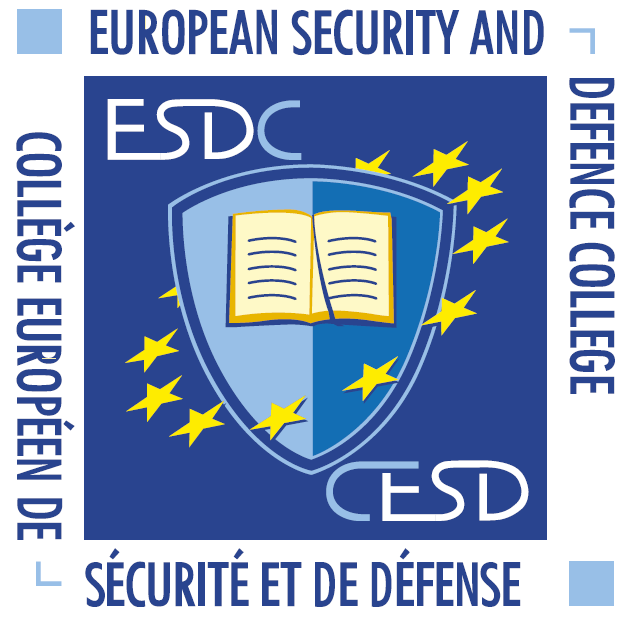 Application Form ESDC Gender Course Personal DataProfessional DataBrief description of present assignment: Previous international service: Expected international service:Personal Aim with the course:Please, fill this out:You can send this form to:     (before 15 OCT 2018)ellaheuvel@hotmail.comPlease, mention in subject: Application Gender courseLast name: First name: Sex: MALE  / FEMALENationality: E-mail:Mobile number:Passport or identity card number:Organization:Branch of Service:Rank/Position:Address:CountrySexF / MLast name First name RankJob title /Organization